招聘岗位、人数及条件　　年龄要求：35周岁以下（1983年3月1日以后出生）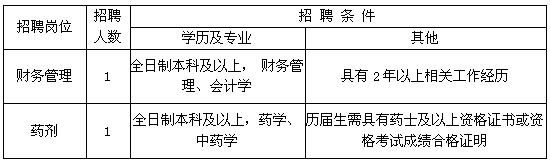 